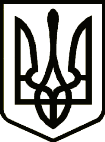                                                           УКРАЇНАТЕТІЇВСЬКА МІСЬКА РАДАТЕТІЇВСЬКОГО РАЙОНУ КИЇВСЬКОЇ ОБЛАСТІДЕВ’ЯТНАДЦЯТА СЕСІЯ СЬОМОГО СКЛИКАННЯ Третє пленарне засідання         РІШЕННЯ м ТетіївПро переведення загальноосвітніх навчальних закладів на(автономію)самостійне ведення бухгалтерського обліку Керуючись Законом України “Про місцеве самоврядування в Україні”, п.6 Прикінцевих положень Закону України від 24 грудня 2015 року №911-VIII “Про внесення змін до деяких законодавчих актів України”, розпорядженням  Кабінету  Міністрів  України від 08.12.2009 № 1564-р „Про першочергові заходи щодо забезпечення розширення автономії загальноосвітніх навчальних закладів”, Законом України «Про загальну середню освіту», Положення про загальноосвітній навчальний заклад, затвердженого постановою Кабінету Міністрів України від 27.06.2010 №778, із змінами, внесеними згідно з постановою Кабінету Міністрів України від 22.01.2014, міська рада     ВИРІШИЛА:          1.  Перевести з 01.09.2019 р. на самостійний баланс (автономію) загальноосвітні навчальні заклади ОТГ згідно з додатком.            2.  Ведення бухгалтерського обліку по загальноосвітніх навчальних закладах покласти на централізовану бухгалтерію управління освіти виконавчого комітету Тетіївської міської ради.          3.  До 01.09.2019р.  директорам загальноосвітніх навчальних закладів  внести зміни до статутів, у разі потреби.           4.  Визнати загальноосвітні навчальні заклади розпорядниками бюджетних коштів ІІІ ступеня.              5. Контроль за виконанням даного рішення покласти на постійну депутатську комісію з питань соціального захисту, охорони здоров"я, освіти, культури, молоді і спорту..       Міський голова                                       Р.В.Майструк      13.06.2019 р.      № 620 -19-VIІ         Начальник юридичного відділу                                                 Н.М. Складена                                                                                            Додаток                                                                         до рішення 3-го пленарного                                                                         засідання 19 сесії міської ради                                                                          7 скликання від 13.06.2019р.                                                                         № 620 - 19-VII                            Перелік загальноосвітніх навчальних закладів Тетіївської  ОТГ переведених на (автономію) самостійне веденнябухгалтерського обліку                   Секретар ради                                С.М.Денисюк№ п/пНазва навчального закладу1КЗ «Горошківське навчально-виховне об’єднання «Загальноосвітня школа І-ІІІ ступенів дитячий садок»» Тетіївської міської ради Київської області2КЗ «Стадницьке навчально-виховне об’єднання «Загальноосвітня школа І-ІІІ ступенів дитячий садок»» Тетіївської міської  ради Київської області 3КЗ «Тетіївський заклад загальної середньої освіти І-ІІІ ступенів №1» Тетіївської міської ради Київської області4КЗ «Тетіївський навчально-виховний комплекс «Загальноосвітня школа І-ІІІ ступенів-природничо-математичний ліцей»» Тетіївської міської ради Київської області5КЗ «Тетіївський навчально-виховний комплекс «Гімназія -загальноосвітня школа І-ІІІ ступенів»»  Тетіївської міської ради Київської області6КЗ «Тетіївський  заклад загальної середньої освіти І-ІІІ ступенів №3» Тетіївської міської ради Київської області7КЗ «Черепинське навчально-виховне об’єднання «Загальноосвітня школа І-ІІ ступенів дитячий садок»» Тетіївської міської ради Київської області8КЗ «Дзвеняцьке навчально-виховне об’єднання «Загальноосвітня школа І-ІІ ступенів дитячий садок»» Тетіївської міської ради Київської області9КЗ «Дібрівський аграрний ліцей» Тетіївської міської ради Київської області 10КЗ «Ненадихівське навчально-виховне об’єднання «Загальноосвітня школа І-ІІ ступенів дитячий садок»» Тетіївської міської ради Київської області11КЗ «Степівське навчально-виховне об’єднання «Загальноосвітня школа І-ІІ ступенів дитячий садок»» Тетіївської міської ради Київської області12КЗ «Росішківський заклад загальної середньої освіти  І-ІІ ступенів -дитячий садок» Тетіївської міської ради Київської області13КЗ «Голодьківський заклад загальної середньої освіти  І-ІІІ ступенів -дитячий садок» Тетіївської міської ради Київської області14КЗ «Скибинецький  заклад загальної середньої освіти  І-ІІ ступенів – дитячий садок » Тетіївської міської ради Київської області